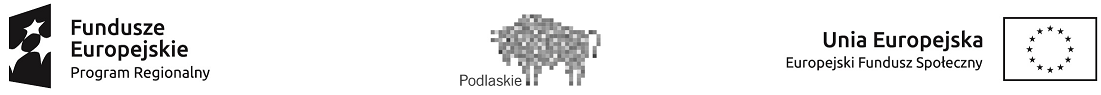 Bielsk Podlaski dn. 15.04.2021r.Fn.26.2.4.2021Zapytanie ofertowePowiatowe Centrum Pomocy Rodzinie w Bielsku Podlaskim zaprasza do złożenia oferty na przeprowadzenie warsztatów profilaktyki zdrowia rodziców osób niepełnosprawnych - Uczestników projektu „Rodzina – bezpieczny dom” współfinansowanego ze środków Europejskiego Funduszu Społecznego w ramach Regionalnego Programu Operacyjnego Województwa Podlaskiego na lata 2014-2020.Nazwa i adres zamawiającego: Powiatowe Centrum Pomocy Rodzinieul. 3 Maja 17, 17-100 Bielsk Podlaski tel. 85 833 2676, fax 85 833 2675e-mail: centrum3maja@poczta.onet.plTermin i forma składania ofert:Oferty należy składać w formie pisemnej na adres firmy lub na e-mail w terminie do 22.04.2021 r.Tryb udzielania zamówieńNiniejsze postępowanie prowadzone jest zgodnie z „Wytycznymi w zakresie kwalifikowania wydatków w ramach Europejskiego Funduszu Rozwoju Regionalnego, Europejskiego Funduszu Społecznego oraz Funduszu Spójności na lata 2014-2020” .Do niniejszego zapytania ofertowego nie stosuje się Ustawy z dnia 11 września 2019 r. Prawo Zamówień Publicznych (Dz. U. 2019 poz. 2019) 
IV. Opis przedmiotu zamówieniaDziałania projektowe będą skierowane do rodziców i opiekunów osób niepełnosprawnych.  
1. Przedmiot zamówienia:Przedmiotem zamówienia jest usługa, polegającą na przeprowadzeniu:warsztatów profilaktyki zdrowia dla 20 osób sprawujących opiekę nad osobami niepełnosprawnymi. Etapy realizacji:I etap 5 godzin dla 10 osób  – termin realizacji maj 2021 r., II etap 5 godzin dla 10 osób – termin realizacji maj 2022 r.Łącznie w projekcie 10 godzin warsztatów.W założeniu warsztaty profilaktyki zdrowia rodziców osób niepełnosprawnych mają na celu podniesienie świadomości na temat prawidłowego dbania o swoje zdrowie i profilaktyki zdrowia kręgosłupa.Kod i nazwa wg Wspólnego Słownika Zamówień (CPV): 
85000000-9 Usługi w zakresie zdrowia i opieki społecznej Terminy realizacji zamówienia:

- Maj 2021 r. - Maj 2022 r.Warunki udziału:- posiadanie uprawnień i kwalifikacji (wykształcenie wyższe o kierunku: rehabilitacja, fizjoterapia lub pokrewne),- doświadczenie wskazane w przedmiocie zamówienia.Zapytanie kierowane jest do osób fizycznych, nie prowadzących działalności gospodarczej oraz osób i podmiotów prowadzących działalność gospodarczą, przy czym usługi muszą być świadczone osobiście lub przez imiennie wskazaną osobę. Forma zatrudnienia – umowa zlecenie.Miejsce realizacji usługi:Siedziba Powiatowe Centrum Pomocy Rodzinie, ul. 3 Maja 17, 17-100 Bielsk Podlaski.IX.      Miejsce i termin złożenia ofert: Oferty należy składać do 22 kwietnia 2021 r. na adres Powiatowego Centrum Pomocy Rodzinie w Bielsku Podlaskim lub na e-mail: centrum3maja@poczta.onet.plX. Sposób przygotowania oferty:Ofertę należy sporządzić według załączonego wzoru formularza (zał. nr 1) w języku polskim, w formie pisemnej.Osoby uprawnione do kontaktu ze strony Zamawiającego w kwestiach merytorycznych                     i procedurach: Monika Kamińska tel. 85 833 10 82 i Małgorzata Czarkowska tel. 85 833 26 76XI. Kryteria oceny ofertyPo spełnieniu przez Oferentów wszystkich wskazanych wyżej kryteriów i warunków udziału     w postępowaniu, Zamawiający wybierze ofertę z ceną najniższą.XII. Warunki finansowego rozliczenia realizacji przedmiotu zamówieniaa) termin płatności do końca miesiąca, w którym usługa została wykonana po złożeniu niezbędnych dokumentów,b) wysokość wynagrodzenia będzie wypłacona zgodnie ze stawką godzinową wskazaną               w umowie,c) wynagrodzenie, o którym mowa w pkt. XII b, wypłacone będzie zgodnie z ustaleniami, jednak po uprzednim otrzymaniu przez Zamawiającego środków finansowych z Instytucji Zarządzającej. Zamawiający zastrzega sobie możliwość późniejszego przekazania wynagrodzenia w przypadku nie otrzymania środków finansowych z Instytucji Zarządzającej,d) w przypadku zaprzestania finansowania projektu umowa z Wykonawcą zostanie rozwiązana bez jakiegokolwiek odszkodowania z tego tytułu.XIII. Informacje o wyborze Wykonawcy, terminie i miejscu podpisania umowy:Po zakończeniu procedury wyboru Zamawiający prześle informację o wyniku postępowaniu do każdego oferenta oraz zamieści stosowną informację na stronie internetowej Zamawiającego www.pcprbielskpodlaski.pl.Informacja o wyborze Wykonawcy, miejscu i terminie podpisania umowy zostanie przekazana telefonicznie, e-mailowo lub pocztą tradycyjną do Wykonawcy, którego ofertę wybrano.Zamawiający zastrzega sobie prawo swobodnego wyboru ofert, negocjowania oferty, zmiany warunków lub zamknięcia naboru bez wyboru oferty w szczególności w przypadku złożenia ofert przekraczających wysokość środków zaplanowanych w budżecie projektu na realizację niniejszego zamówienia.Zamawiający zastrzega sobie prawo do unieważnienia niniejszego postępowania bez podania uzasadnienia, a także do pozostawienia postępowania bez wyboru oferty w szczególności, gdy w odpowiedzi na zapytanie ofertowe wpłynął oferty podlegające odrzuceniu, albo wszyscy Wykonawcy zostali wykluczeniu z postępowania lub nie spełnili warunków udziału w postępowaniu.Otwarcie złożonych ofert nie ma charakteru publicznego.Z Oferentem, którego oferta zostanie wybrana, będzie podpisana umowa w miejscu i na warunkach określonych przez Zamawiającego.Jeżeli Wykonawca, którego oferta została wybrana, uchyli się od zawarcia umowy, Zamawiający może wybrać ofertę najkorzystniejszą spośród pozostałych ofert z zastrzeżeniem nieprzekroczenia wysokości środków zaplanowanych w budżecie projektu na realizację niniejszego zamówienia.XIV. Pozostałe postanowienia1. Oferta ze strony Wykonawcy musi spełniać wszystkie wymogi stawiane w zapytaniu ofertowym i być złożona na wzorze oferty dołączonym do niniejszego zapytania.2. Zamawiający zastrzega sobie prawo do unieważnienia postępowania na każdym etapie bez podawania przyczyny.3. Decyzja Zamawiającego o odrzuceniu oferty jest decyzją ostateczną.4. W przypadku, gdy wybrany Wykonawca odstąpi od podpisania umowy z Zamawiającym, możliwe jest podpisanie przez Zamawiającego umowy z kolejnym Wykonawcą.5. Zamawiający może w toku badania i oceny ofert żądać od Oferentów wyjaśnień oraz dokumentów dotyczących treści złożonych ofert.6. Zamawiający jest uprawniony do poprawienia w tekście oferty oczywistych omyłek pisarskich, niezwłocznie zawiadamiając o tym danego Oferenta. W przypadku rozbieżności co do kwoty ofert, za cenę oferty Zamawiający przyjmuje kwotę wpisaną słownie.7. Zamawiający informuje, iż w umowie zlecenia będą zapisy:a) Przewidujące karę umowną w wysokości 100% łącznego wynagrodzenia Wykonawcy –         w przypadku realizowania przez Wykonawcę umowy niezgodnie z harmonogramem;b) Przewidujące karę umowną w wysokości 50% łącznego wynagrodzenia Wykonawcy –           w przypadku nie wykonywania prze Wykonawcę zlecenia w sposób zgodny z innymi postanowieniami umowy oraz bez zachowania należytej staranności;c) Zastrzegające Zamawiającemu możliwość potrącania naliczonych kar umownych                       z wynagrodzenia Wykonawcy; 8. Zamawiający przewiduje możliwość dokonywania istotnych zmian postanowień umowy        w zakresie:a) Terminu realizacji umowy;b) Harmonogramu realizacji umowy;c) Zasad płatności (Zamawiający informuje, że termin płatności wynagrodzenia Wykonawcy uzależniony jest od terminu wpłynięcia na konto Zamawiającego środków przeznaczonych na pokrycie wydatków związanych z realizacją projektu na etapie, w którym uczestniczył w nim Wykonawca i może ulegać opóźnieniom);Wskazane powyżej istotne zmiany postanowień umowy zostaną wprowadzone do umowy pod warunkiem wystąpienia w toku realizacji Projektu okoliczności uzasadniających wprowadzenie zmian w celu należytej realizacji Projektu. Zmiany zostaną wprowadzone w drodze aneksu do umowy bądź zmiany załączników do umowy.Wszelkie dane zgromadzone w trakcie postępowania ofertowego będą przechowywane przez okres 5 lat po zakończeniu projektu ,Rodzina – bezpieczny dom”załącznik nr 1do zapytania ofertowegoFormularz ofertowy1. Dane Wykonawcy:Nazwa Wykonawcy …………………………………………………………………Adres/siedziba Wykonawcy ………………………………………………………..NIP …………………………………………………………………………………… ..REGON/PESEL ………………………………………………………………………..Numer telefonu …………………………. E-mail …………………………………..2. Odpowiadając na zapytanie ofertowe, którego przedmiotem jest przeprowadzenie warsztatów profilaktyki zdrowia rodziców osób niepełnosprawnych - Uczestników projektu „Rodzina – bezpieczny dom” współfinansowanego ze środków Europejskiego Funduszu Społecznego w ramach Regionalnego Programu Operacyjnego Województwa Podlaskiego na lata 2014-2020.Oferuję wykonanie przedmiotu zamówienia: ………………………………….                                         ……………………………………         (miejscowość, data )                                                                (podpis Wykonawcy) Oświadczenie Oświadczam, że:1. Posiadam uprawnienia niezbędne do wykonania prac objętych przedmiotem zamówienia.2. Posiadam niezbędną wiedzę i doświadczenie.3. Dysponuję potencjałem technicznym i osobami zdolnymi do wykonania zamówienia.4. Znajdujemy się w sytuacji ekonomicznej i finansowej zapewniającej wykonanie zamówienia.5. Osobą wskazaną przez Wykonawcę do realizacji warsztatów jest …………………………………………… posiadającą wykształcenie wyższe na kierunku………………………………….„ Wyrażam zgodę na przetwarzanie danych osobowych zawartych w niniejszym dokumencie zgodnie z ustawą z dnia 10 maja 2018 roku o ochronie danych osobowych (Dz. Ustaw z 2018, poz. 1000) oraz zgodnie z Rozporządzeniem Parlamentu Europejskiego i Rady (UE) 2016/679 z dnia 27 kwietnia 2016 r. w sprawie ochrony osób fizycznych w związku z przetwarzaniem danych osobowych i w sprawie swobodnego przepływu takich danych oraz uchylenia dyrektywy 95/46/WE (RODO)”…………………………………                                       ……………………………..        (data i miejscowość)                                                          (podpis Wykonawcy)Obowiązek informacyjny stosowany w związku z przetwarzaniem danych osobowych w oparciu o wymogi prawa- Administratorem zbieranych i przetwarzanych danych osobowych jest Powiatowe Centrum Pomocy Rodzinie w Bielsku Podlaskim, reprezentowane przez Dyrektora PCPR, Bielsk Podlaski 17-100, ul.       3-Maja 17. Może Pan/Pani skontaktować się z nami osobiście, poprzez korespondencję tradycyjną lub telefonicznie pod numerem (85) 8332676- W celu uzyskania informacji dotyczących przetwarzanych przez PCPR danych osobowych może się Pan/Pani skontaktować z naszym Inspektorem Ochrony Danych Januszem Cezarym Szyplukiem za pośrednictwem korespondencji e-mail kierowanej na adres: iod_pcpr_bielsk_podlaski@podlaskie.pl- Pana/Pani dane osobowe zebraliśmy na podstawie przyjętych wniosków i prowadzonej z Panem/Panią korespondencji. Dodatkowo dane te mogą być uzupełniane o dane osobowe pochodzące z innych źródeł – od organów administracji publicznej, w szczególności z centralnych systemów informatycznych.- Zbierane dane osobowe będą przetwarzane w celu realizacji zadań publicznych, wynikających z przepisów prawa. Przetwarzanie tych danych jest niezbędne do prawidłowego i sprawnego przebiegu zadań publicznych realizowanych przez PCPR.- Pana/Pani dane osobowe będą przekazywane uprawnionym instytucjom w szczególności na podstawie obowiązujących przepisów prawa. W usprawiedliwionych przypadkach dane te mogą być udostępnione, na podstawie umów gwarantujących bezpieczeństwo danych osobowych, instytucjom świadczącym usługi serwisowe, gwarancyjne oraz wsparcia merytorycznego/organizacyjnego.- Pana/ Pani dane osobowe będziemy przetwarzać przez okres niezbędny do zrealizowania zadania lub zadań w związku z którymi zostały zebrane. Po zakończeniu realizacji tych zadań dane osobowe będą przetwarzane wyłącznie w calach archiwalnych zgodnie z obowiązującą w jednostce instrukcją archiwalną.- Ma Pan/Pani prawo dostępu do treści podanych danych oraz możliwość ich uzupełnienia i aktualizowania. Ma Pan/Pani prawo żądać ograniczenia przetwarzania danych.- Przysługuje Panu/Pani prawo do wniesienia skargi do organu nadzorczego w przypadku przetwarzania zebranych danych osobowych w sposób sprzeczny z rozporządzeniem RODO.Lp.ZakresCena jednostkowanetto za 1 godzinę Cena jednostkowa bruttoza 1 godzinęŁączna cena przedmiotu zamówienia brutto (łącznie w projekcie 10 godziny)1.Warsztaty profilaktyki zdrowia rodziców osób niepełnosprawnych 